Санкт-Петербургские Ассамблеи искусств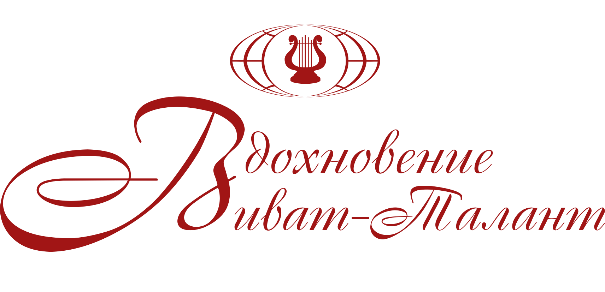 30 ноября 2019гОтель Санкт-Петербург, Пироговская наб. 5.I отделение15.00 - II отделениеСтудия танцев "TANDEM"Категория 3-4 года, детский танецЛауреат 1 степениПосиняя Диана 4 года, эстрадный танецЛауреат 2 степениШапошник Варвара 4 года, эстрадный танецДипломант 1 степениНиколаенко Екатерина 5 лет, эстрадный танецДипломант 1 степениКоллектив «ИСКОРКИ»
Эстрадный танец, 4 - 5 летЛауреат 3 степениМастерская Детской Современной Хореографии «Dance Family»современная хореография, модерн.Лауреат 3 степениТеатр танца «АНГЕЛОЧЕК»Категория до 6 лет, детский танецДипломант 1 степениХореографический коллектив "Праздник"
Детский танец, категория 6-8 летЛауреат 2 степениКоллектив «ИСКОРКИ»
Детский танец
Категория: от 5 лет до 6 летЛауреат 2 степениСтудия танцев "TANDEM"Категория 5-6 лет, детский танец Дипломант 1 степениОбразцовый коллектив Ансамбль современного классического танца «Росинка»Смешанная категория 5 – 7 лет Лауреат 1 степениАбутина ВикторияАкробатический танец,7 летДипломант 1 степениКраснокутская Татьяна Эстрадный танец, 7 летДипломант 2 степениНиколаенко Елизавета Эстрадный танец, 7 летДипломант 3 степениМастерская Детской Современной Хореографии «Dance Family» Современная хореография, модерн, категория 7-9 летЛауреат 1 степениКоллектив "СЮРПРИЗ" Студия танцев "TANDEM"Категория 7-8 лет, детский танец Дипломант 1 степениКоллектив  «Мы вместе»
Современная хореография, 5-10 летЛауреат 2 степени «Мы вместе»
Балетмейстерское искусствоДипломант 1 степениОбразцовый коллектив Ансамбль современного классического танца «Росинка»Категория 7-8 летЛауреат 2 степениХореографический ансамбль «Свой стиль»Категория 9-10 лет, хореографияЛауреат 3 степениТанцевально-спортивный коллектив "Лидер"Категория 6-10 лет, современный танецЛауреат 3 степениМастерская Детской Современной Хореографии «Dance Family»В свободной танцевальной категорииКатегория 5-7 лет Лауреат 1 степениХореографический коллектив «Вдохновение»Народный танец-стилизацияКатегория 9-10 летДипломант 1 степениХореографическая школа-студия "Дивертисмент"
Классический танец и стилизация, 10 летЛауреат 1 степениМалые формы современная хореографияМастерская Детской Современной Хореографии «Dance Family» Современная хореография, модерн, Категория 7-9 летЛауреат 2 степениСимоненко Адэлина Эстрадный танец, 10 летДипломант 3 степени Шукурова Амина Эстрадный танец, 10 летДипломант 2 степениРодионова Василиса Эстрадный танец, 12 летДипломант 2 степениГрушко Кристина12 лет, эстрадный танец, модернДипломант 2 степениХореографический ансамбль «Свой стиль»Стилизация народного танца, 10-12 летДипломант 2 степениХореографический ансамбль «Бьюти-Дэнс»Категория 11-12 лет, народный стилизованный танецЛауреат 1 степениVIVA Dance
Эстрадный танец
Категория: от 8 лет до 11 летДипломант 1 степениAURUM
Спортивный танец, 8-12 летЛауреат 2 степениХореографический коллектив «Грация»Категория 11-12 лет, театр танцаДипломант 3 степениХореографический ансамбль «Нить Ариадны»Эстрадный танец, категория 8-14 летДипломант 3 степениМосковская Хореографическая Студия Классического Балета Елизаветы Суворовой Классический танецкатегория 5 - 9 лет.Дипломант 2 степениДетская Балетная ГруппаМарии ФёдоровойКатегория 9-10 лет, классический танецЛауреат 2 степениШибалова АнтонинаКатегория 19-25 летКлассическая хореографияДипломант 1 степени«Уральский хореографический колледж» Малые формыЛанских Ксения, Жумагалиева Алина Кувшинова Елизавета, Кузнецова Алёна Классический танец, 13- 15летКатегория - профессионалыЛауреат 1 степениТерещенко ЕлизаветаКлассический танец, 10 летДипломантМакарова Мария Классический танец, 12 летДипломантДуэтПумалайнен Анастасия - Селезнева ДианаКлассический танец, 9 летДипломант 3 степениЛитова Полина 8 лет, классический танецДипломант 3 степениМурашко ВераКатегория 9-10 лет, классический танецЛауреат 1 степениДУЭТСевенард Анастасия- Отто СтефанКатегория 9-10 лет, классический танецЛауреат 1 степениМоськина ВладленаКатегория 13 -15 лет, классический танецЛауреат 2 степениМалые формы- авторская хореографияКоллектив Мастерская Детской Современной Хореографии «Dance Family» Категория 7-9 лет, модерн Лауреат 2 степениТанцевальный коллектив «Колибри»Современная хореография, 9-10 летЛауреат 3 степени Ансамбль гусляров "Русская сказка"
Категория 9 - 14 летЛауреат 1 степениКонцертный хор мальчиков и юношей ДШИ "Балтика"
Категория: от 9 лет до 20 летЛауреат 2 степениНихайчик АртёмТруба, флюгельгорн, 13 лет, Лауреат 2 степениXing WenФортепиано, джазовая номинацияКатегория 19-25 летЛауреат 1 степениМохов АлександрСаксофон, джазовая номинацияКатегория «Сениоры»Лауреат 1 степениХореографический ансамбль грузинского танца "Лазика"
Народный танец, категория 6 -18 летЛауреат 3 степениХореографический коллектив "Праздник"
Народный танец, категория 9-11летДипломант 1 степениДетский Образцовый ансамбль "Реванш"
Детский танец, 10 - 12 летЛауреат 3 степениТанцевально-спортивный коллектив "Лидер"Категория 10-11 лет, эстрадный танецДипломант 3 степениПридацкая Дарья Модерн, 14 летЛауреат 2 степениСойникова Виктория Модерн,  14 летЛауреат 1 степениОбразцовый хореографический ансамбль «Сибирские Краски»Народный танец, 10 – 14 летЛауреат 3 степениКравчук Юлия Валерьевна «Балетмейстерское искусство»Лауреат 3 степениДетский Образцовый ансамбль "Реванш"
Народный танец, категория 13 -15 летЛауреат 2 степениОбразцовый коллектив современного танца «SNAP»Категория 13-15 лет, современная хореографияЛауреат 1 степениТанцевальный коллектив «Колибри»Современная хореография, категория 13-15 летЛауреат 3 степениКоллектив Sketch
Хореография, категория11 - 17 летЛауреат 3 степениХореографический ансамбль "Арт данс"Эстрадный танец, категория 11- 16 летДипломант 1 степениОбразцовый коллектив современного танца «SNAP»Категория 13-17 лет, современная хореография»Лауреат 1 степениХореографический коллектив "Праздник"
современная хореография
Категория 12 -16 летЛауреат 3 степениНСХК Dance Art Plus
Современный танец, категория 13-15 летДипломант 1 степениНародный художественный коллектив «Синильга»Театр танца, танцевальное шоу, Категория 13-15 летЛауреат 1 степениХореографический коллектив «ФЕЕРИЯ»Классический танец и стилизация, категория 13-15 летЛауреат 3 степениДУЭТПридацкая Дарья Александровна Сойникова Виктория МихайловнаКатегория 13 -15 лет                           Лауреат 3 степениДУЭТ
Романова Александра - Медведчикова Мария
Современный танец, категория 13-21 летЛауреат 2 степениДоронина Анна Александровна  «Балетмейстерское искусство»Лауреат 3 степениХореографический коллектив «Айседора»таповаЭстрадный танец, категория 16-26 летДипломант 2 степениШоу группа "Burlesque"
Эстрадный танец, категория «Сениоры»Лауреат 2 степениХореографический коллектив “Кудесницы”Категория «сениоры» от 36 лет ( 60 +)Лауреат 1 степениДУЭТ Крысанова Ксения – Липкина ЕлизаветаАвторская работа учащихся«Свободная пластика», категория 16 летЛауреат 1 степениДУЭТ
Попова Анастасия - Титова Мария
Категория 15-17 летЛауреат 3 степениКузнецова Екатерина
Современная хореография, 17 летДипломант 1 степениТанцевальный коллектив «Колибри»Свободная танцевальная категорияСмешанная категория 9-13 летДипломант 1 степениСтудия танца «Коллаж» Смешанная категория 9-40 лет (дети и их мамы)Народный стилизованный танецЛауреат 1 степениЦыренова Инна АлександровнаСтаршая категория, Народный стилизованный танецЛауреат 2 степениАнсамбль бального танца "СОЗВЕЗДИЕ"
Бальный танец, категория 23 -35 Лауреат 1 степениБайнина Юлия11 лет, пластический этюдЛауреат 1 степениАКРОБАТИЧЕСКИЙ ДУЭТ Степанова Юлия - Постоева Анастасия Категория «Смешанная» 10-15 летЛауреат 2 степениДУЭТ ЭКВИЛИБРИСТОВПотапова Оксана - Ставицкая Дарья  Категория «Смешанная» 11-28 лет.Лауреат 1 степениНародный художественный коллектив «Синильга»Театр мод и костюма,категория 13-15 летЛауреат 2 степениТеатр моды национального костюма "Славутница"
Театр моды, категория 13-58 летЛауреат 3 степениТеатр мод "Fantasy"
Категория 8 -18 летЛауреат 1 степениАнсамбль "Праздник"
Фольклор, 7-10 летЛауреат 2 степениАнсамбль «Русская песня»
Народное пение, категория 7 - 11 летЛауреат 2 степениЗагузина ВалерияФольклор, 7 лет Лауреат 2 степениДолгорукова АллаФольклор, 8 лет Лауреат 1 степениЧемоданова АлександраФольклор, 9 лет Лауреат 2 степениЦелищева АленаНародное пение, 9 лет Лауреат 2 степениАряева АннаФольклор, 10 лет Лауреат 1 степениСюзева НадеждаНародное пение, 12 летЛауреат 3 степениВозжаева АринаФольклор,12 лет Лауреат 1 степениОкунева Алиса Народное пение, 12 лет Лауреат 1 степени\Останина ЕкатеринаФольклор, 13 лет Лауреат 3 степениКоннова Юлия
Народное пение, 14 летЛауреат 1 степениЯбурова Дарья  Народное пение, 14 лет Лауреат 2 степениЗамятина Каролина Народное пение, 19 летКатегория «Профессионал»Гран При«Образцовый коллектив» студия народного пения «Отрада»Народное пение, категория 9 – 10 летЛауреат 2 степени«Образцовый коллектив» студия народного пения «Отрада»Народное пение, категория 10 – 13 летЛауреат 2 степени«Образцовый коллектив» студия народного пения «Отрада» Народное пение, категория 14 – 28 летЛауреат 1 степени